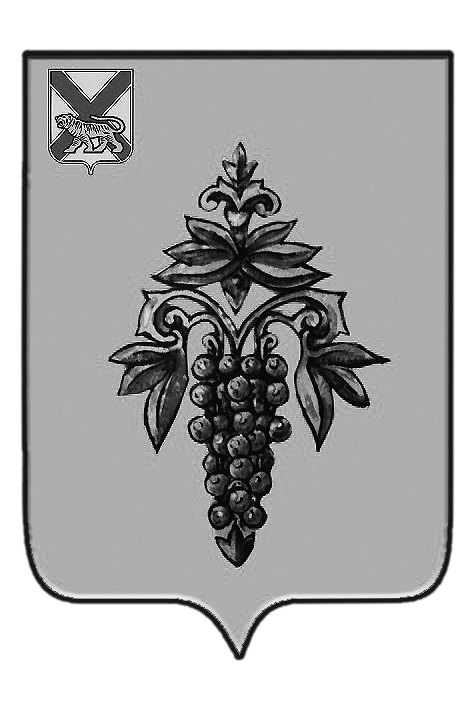 ДУМА ЧУГУЕВСКОГО МУНИЦИПАЛЬНОГО РАЙОНА Р  Е  Ш  Е  Н  И  ЕВ соответствии со статьей 13, 35 Федерального закона от 06.10.2003 №131-ФЗ «Об общих принципах организации местного самоуправления в Российской Федерации», статьей 12 Устава Чугуевского муниципального района, статьей 13 Устава Кокшаровского сельского поселения, статьей 14 Устава Чугуевского сельского поселения, статьей  13 Устава Шумненского сельского поселения, учитывая итоги публичных слушаний по вопросу объединения Кокшаровского,  Чугуевского, Шумненского сельских поселений, входящих в состав Чугуевского муниципального района и наделения вновь образованного муниципального образования статусом Чугуевского муниципального округа, Дума Чугуевского муниципального района РЕШИЛА:1. Дать согласие на объединение Кокшаровского, Чугуевского, Шумненского сельских поселений, входящих в состав Чугуевского муниципального района и наделении вновь образованного муниципального образования статусом муниципального округа.2. Настоящее решение опубликовать в Чугуевской районной газете «Наше время» и разместить на официальном сайте Чугуевского муниципального района в информационно - телекоммуникационной сети «Интернет».От 12.07.2019.№ 464О согласии на  объединение Кокшаровского,  Чугуевского, Шумненского сельских поселений, входящих в состав Чугуевского муниципального района и наделения вновь образованного муниципального образования статусом Чугуевского муниципального округаО согласии на  объединение Кокшаровского,  Чугуевского, Шумненского сельских поселений, входящих в состав Чугуевского муниципального района и наделения вновь образованного муниципального образования статусом Чугуевского муниципального округаПредседатель ДумыЧугуевского муниципального районаП.И.Федоренко